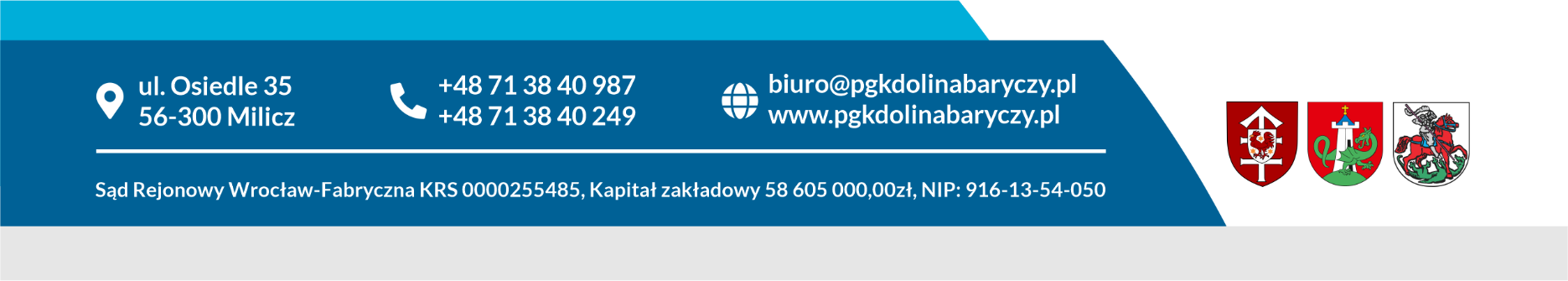 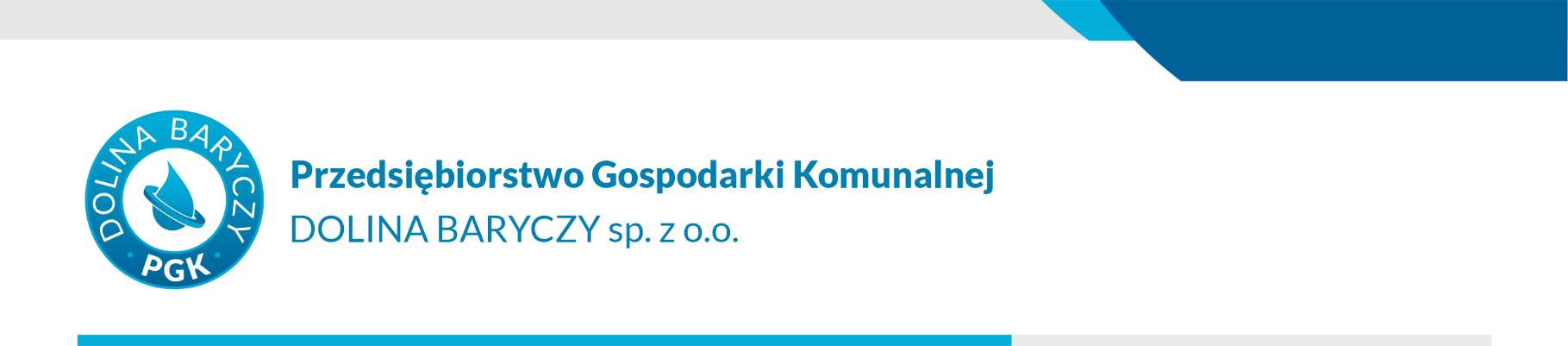 ZP-8/TP/PGK/2023                                                                                                       Milicz, 16.06.2023 r.INFORMACJA O WYNIKU POSTĘPOWANIADot. postępowania o udzielenie zamówienia publicznego pn. „Sukcesywna dostawa wraz z rozładunkiem materiałów budowlanych, w tym kostki brukowej, krawężników oraz kruszywa łamanego" – nr ref. ZP-8/TP/PGK/2023. Zamawiający działając zgodnie z art. 260 ustawy Pzp zawiadamia o unieważnieniu postępowania w zakresie Części I postępowania. Uzasadnienie prawne: art. 255 pkt. 1) Pzp: Zamawiający unieważnia postępowanie o udzielenie zamówienia, jeżeli nie złożono żadnego wniosku o dopuszczenie do udziału w postępowaniu albo żadnej oferty.Uzasadnienie faktyczne: W niniejszym postępowaniu nie złożono żadnej oferty na Część I postępowania.PGK „Dolina Baryczy sp. z o.o. z siedzibą w Miliczu  (Zamawiający) działając zgodnie z art. 253 ust. 1 pkt. 1) i ust. 2 ustawy z dnia 11 września 2019 r. - Prawo zamówień publicznych (Dz. U. z 2022 r. poz. 1710 ze zm.)  dalej zwanej „Pzp”, zawiadamia o wyborze najkorzystniejszej oferty dla Części II postępowania.Przy zastosowaniu kryterium wyboru najkorzystniejszej oferty określonym w Specyfikacji Warunków Zamówienia (SWZ), jako najkorzystniejsze wybrano następującą ofertę:Handel i Transport Ciężarowy Grzegorz Grześkowiak ul. Brzozowa 11, 63-930 JutrosinUzasadnienie wyboru ofert:Oferta na Część II zamówienia została złożona przez Wykonawcę, który spełnia warunki udziału w postępowaniu, a także nie podlega wykluczeniu z postępowania, a jego oferta jest zgodna z treścią SWZ i nie podlega odrzuceniu. Kryterium nr 1: Cena – waga 60,00 % Kryterium nr 2: Oferowany termin płatności– waga 40,00 %Oferta Wykonawcy w danej części jest najkorzystniejsza oraz uzyskała najwyższą liczbę punktów (100 pkt) wg ww. kryteriów oceny ofert. 